ניסוך המים ושמחת בית השואבהבפרק ה של המסכת נעסוק במצוות השמחה בחג הסוכות ובעיקר ב"שמחת בית השואבה". בהקדמה נברר מהיכן למדו חכמים על מצוות השמחה בחג הסוכות, מהי שמחת בית השואבה ומניין למדו חכמים את מצוות ניסוך המים על המזבח בחג הסוכות.משך הוראה מומלץ: שיעור אחדתוכןמתורה שבכתב לתורה שבעל-פה:בהקדמות לפרקים ננסה לרוב לעמוד על הקשר בין פסוקי התורה הנוגעים למצווה לבין דיני המצווה המופיעים במשניות.בתורה מופיע הציווי על השמחה בחג הסוכות בחומש דברים בפרק ט"ז: "חַג הַסֻּכֹּת תַּעֲשֶׂה לְךָ שִׁבְעַת יָמִים... וְשָׂמַחְתָּ בְּחַגֶּךָ אַתָּה וּבִנְךָ... שִׁבְעַת יָמִים תָּחֹג לה' אֱלֹהֶיךָ בַּמָּקוֹם אֲשֶׁר יִבְחַר ה'... וְהָיִיתָ אַךְ שָׂמֵחַ".מפסוקים אלו אנו לומדים שיש מצווה לשמוח בחג הסוכות, והשמחה העיקרית היא דווקא "במקום אשר יבחר ה' ". מכאן למדו חכמים על שמחת בית השואבה שהייתה נערכת במקדש בלילות חול המועד.שמחת בית השואבהבלילות חול המועד סוכות היו הגברים (בבית שני היו אלה בעיקר תלמידי החכמים המובחרים) רוקדים בחצר המקדש, במקום הנקרא "עזרת נשים". שמחה וריקודים אלו היו נקראים "שמחת בית השואבה", וכל ערב הם החלו מצאת הכוכבים עד עלות השחר, והמשיכו מעלות השחר בירידה למעיין השילוח לשאוב מים לניסוך המים ובעלייה ממנו. ביחידה זו התלמידים מתבקשים להשלים משפטים המתארים את שמחת בית השואבה שנהגה במקדש (משימה 2).ניסוך על גבי המזבחכל יום במקדש היה ניסוך יין על קרבן התמיד. בחג הסוכות ניסכו בנוסף גם מים על גבי המזבח. בחג זה מתחילה עונת הגשמים שכֹה חשובים לחיינו, והקב"ה קובע כמה גשמים יֵרדו במהלך החורף בארץ ישראל. טעם למצות הניסוך מופיע בדברי ר' עקיבא: "מפני מה אמרה תורה נסכו מים בחג? אמר הקדוש ברוך הוא: נסכו לפני מים בחג – כדי שיתברכו לכם גשמי שנה" (מסכת ראש השנה דף ט"ז ע"א). בתורה אין ציווי על ניסוך המים, ובגמרא נאמר שהמקור למצווה הוא הלכה למשה מסיני (ראו פרק "חשוב לי לזכור", בסוף היחידה).מיומנותבהקדמה זו נלמדת מיומנות חשובה:1. הבנת דרשת חכמים מתוך הפסוק (מתורה שבכתב לתורה שבעל-פה)הבנת הציווי על שמחה בפסוק ודרכי יישומו בבית המקדש (משימה 1, 2). משמעותשמחת בית השואבה – הזדמנות ללמד כי מנהג שמחת בית השואבה בימינו הינו זכר למה שהיה פעם  במקדש. עצמת השמחה - עד כמה יש לשמוח לפני ה'. ניתן לקשר זאת למחילת העוונות לה זוכים ביום כיפור.מטרותהישג מבנה: התלמיד יבין את הנושא שבו עוסק פרק זה.הישג מתורה שבכתב לתושב"ע: התלמיד ידע היכן כתובה בתורה המצווה לשמוח בחג הסוכות ומהיכן למדו חכמים את מצוות ניסוך המים.הישג הבנה ופרשנות: התלמיד ידע מהי שמחת בית השואבה ומהי מצוות ניסוך המים. 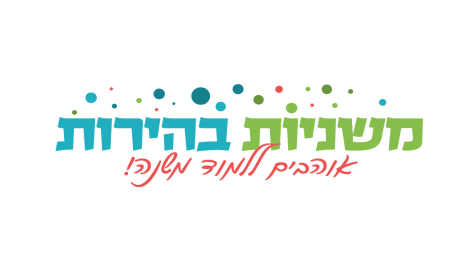 